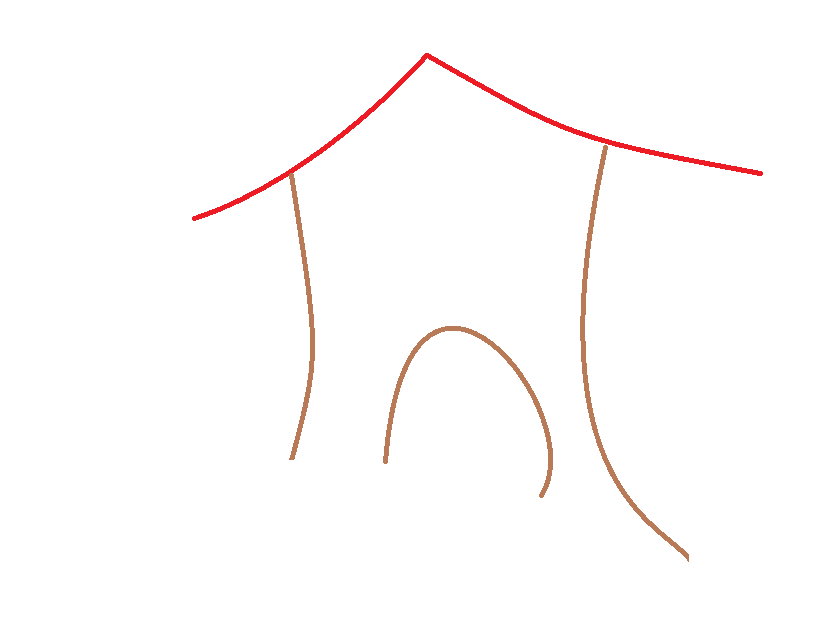 ACTIVIDADESLas actividades y materiales que os aportamos han sido propuestos por el alumnado de 1º de Bachillerato del colegio, en la asignatura de religión. Después el equipo de pastoral, o parte del mismo, los ha revisado, seleccionado y adaptado. Esta es la dinámica de trabajo que seguimos desde hace bastantes años, y resulta muy enriquecedora y gratificante para el alumnado que prepara, así como variada para el conjunto del colegio.MES DE ENERO1.- Ensayo de la canciónHay dos propuestas para que se aprenda una o las dos, según se decida en cada centro o etapa:ADELANTE (NAIARA)LLEGARÁ (ANTONIO OROZCO)Os aportamos las letras preparadas para imprimir, en la carpeta de materiales. Si no encontráis la música, avisad a nuestra coordinadora de pastoral, y os la haremos llegar.2.- Preparación del distintivoEn el colegio de Valencia hacemos una marcha silenciosa alrededor de la manzana del centro, y todo el alumnado y profesorado lleva el distintivo que aparece en la carpeta de materiales, en dos formatos, preparado para fotocopiar.Infantil lo lleva en la cabeza con una banda, para dejar libres sus manos y que se puedan coger entre ellos. El resto lo llevamos prendido con un imperdible que se puede sujetar con celo por la parte de atrás. Se fotocopia en cartulina blanca y cada niño/a colorea el suyo.3.- Videos motivadoresEste curso, por primera vez, se ha invitado al alumnado de 1º de Bachillerato a participar en la elaboración de clipmetrajes de unos tres minutos que reflejaran el lema de la Semana de la Paz.En la carpeta de materiales hay dos propuestas:Una historia nuestraHagamos del mundoYa podéis ir trabajando con todo esto. En unos días os facilitaremos el resto de actividades: tutorías, textos y gestos para la celebración del día de la paz. Nosotros hemos empezado a hacer las gestiones para conseguir una bala de helio para soltar globos blancos.